Załącznik nr 11 do SWZOPIS PRZEDMIOTU ZAMÓWIENIAna wykonanie usługi pod nazwą: „Dowóz uczniów niepełnosprawnych zamieszkałych na terenie  Gminy Kołbaskowo do szkół i placówek szkolno-wychowawczych w 2024 r.”ZamawiającyGmina Kołbaskowo72-001 Kołbaskowo 106NIP 851-29-08-333Opis przedmiotu zamówienia Przedmiotem zamówienia jest dowóz uczniów niepełnosprawnych zamieszkałych na terenie Gminy Kołbaskowo do szkół i placówek szkolno-wychowawczych w Tanowie, Policach i Szczecinie własnymi środkami transportu - obejmujący dowóz uczniów niepełnosprawnych z miejsca zamieszkania do szkoły i z powrotem ze szkoły do miejsca zamieszkania.Usługa obejmuje przewóz uczniów niepełnosprawnych na następujących trasach: Trasa pierwsza – trasa: Warzymice-Przecław-Kołbaskowo-Barnisław-Karwowo-Stobno – Tanowo - Police i z powrotem, przewóz 11 uczniów od poniedziałku do piątku  oraz zapewnienie opiekuna, w tym: 3 uczniów  z  Kołbaskowa, w tym: 1 ucznia do Szkoły Podstawowej oraz 2 uczniów do Szkoły Przysposabiającej do Pracy w Specjalnym Ośrodku Szkolno-Wychowawczym Nr 1 dla dzieci Niepełnosprawnych Ruchowo w Policach, ul. J. Korczaka 53; 2 uczniów z Przecławia, w tym: 1 ucznia do Szkoły Podstawowej oraz 1 ucznia do Szkoły Przysposabiającej do Pracy w Specjalnym Ośrodku Szkolno-Wychowawczym Nr 1 dla dzieci Niepełnosprawnych Ruchowo w Policach, ul. J. Korczaka 53;1 ucznia z Barnisławia do Szkoły Podstawowej w Specjalnym Ośrodku Szkolno-Wychowawczym Nr 1 dla dzieci Niepełnosprawnych Ruchowo w Policach, ul. J. Korczaka 53;1 ucznia z Warzymic do Szkoły Podstawowej w Specjalnym Ośrodku Szkolno-Wychowawczym  w Tanowie, ul. Leśna 1; 1 ucznia z Przecławia do Szkoły Przysposabiającej do Pracy  w Specjalnym Ośrodku Szkolno-Wychowawczym w Tanowie, ul. Leśna 1;1 ucznia ze Stobna do Szkoły Podstawowej w Specjalnym Ośrodku Szkolno-Wychowawczym  w Tanowie, ul. Leśna 1; 2 uczniów  z  Karwowa do   Szkoły Podstawowej w Specjalnym Ośrodku Szkolno-Wychowawczym w Tanowie, ul. Leśna 1.Wyjazd z miejsca zamieszkania nie wcześniej niż o godz. 6:05, dowóz uczniów do szkół nie później niż na godz. 7:50, odwóz uczniów do miejsca zamieszkania po skończonych zajęciach nie później niż do godz. 16:00. Trasa dowozu: Warzymice - Przecław - Kołbaskowo - Barnisław - Karwowo - Stobno -Tanowo - Police w dwie strony – 123 kmTrasa druga – trasa: Ustowo – Ostoja – Będargowo - Tanowo - Police  przewóz 3 uczniów oraz zapewnienie opiekuna - przewóz w poniedziałki i piątki 3 uczniów  przebywających w internatach:1 ucznia z Ostoi do Szkoły Przysposabiającej do Pracy w Specjalnym Ośrodku Szkolno-Wychowawczym w Tanowie, ul. Leśna 1;1 ucznia z Ustowa do Liceum Ogólnokształcącego w Specjalnym Ośrodku Szkolno-Wychowawczym w Policach ul. J. Korczaka 53;1 ucznia  (na wózku) z Będargowa do Branżowej Szkoły Specjalnej  w Specjalnym Ośrodku Szkolno-Wychowawczym w Policach ul. J. Korczaka 53.Wyjazd z miejsca zamieszkania nie wcześniej niż o godz. 6:30, dowóz uczniów do szkół nie później niż na godz. 7:50, odwóz uczniów do miejsca zamieszkania po skończonych zajęciach nie później niż do godz. 16:00. Trasa dowozu: Ustowo – Ostoja – Będargowo - Tanowo - Police –  w jedną stronę  43 km.Trasa trzecia – trasa: Kamieniec – Przecław - Przylep- Szczecin i z powrotem, przewóz 3 uczniów od poniedziałku do piątku oraz zapewnienie opiekuna:1 ucznia z Przylepu do  Szkoły Specjalnej Podstawowej Nr 31 w Zespole Szkół Specjalnych Nr 1 w Szczecinie ul. Policka 3;1 ucznia z Przecławia do Specjalnego Ośrodka Szkolno-Wychowawczego dla Dzieci Słabosłyszących  w Szczecinie ul. Grzymińska 6;1 ucznia z Kamieńca do Liceum Ogólnokształcącego z Oddziałami Integracyjnymi w Szczecinie  Al. Wojska Polskiego 119.Wyjazd z miejsca zamieszkania nie wcześniej niż o godz. 6:30, dowóz uczniów do szkół nie później niż na godz. 7:50, odwóz uczniów do miejsca zamieszkania po skończonych zajęciach nie później niż do godz. 16:00. Trasa dowozu:Kamieniec – Przecław - Przylep - Szczecin - w dwie strony - 77  km. Trasa czwarta – trasa: Pargowo – Przecław - Szczecin i z powrotem, przewóz 2 uczniów od poniedziałku do piątku oraz zapewnienie opiekuna:1 ucznia z Przecławia do  Krajowego Towarzystwa Autyzmu w Szczecinie ul. Montwiłła 2;1 ucznia z Pargowa do Dziennego Ośrodka Edukacyjno-Terapeutycznego dla Dzieci i Młodzieży z Autyzmem „Razem” w Szczecinie ul. Tkacka 55;Wyjazd z miejsca zamieszkania nie wcześniej niż o godz. 6:30, dowóz uczniów do szkół nie później niż na godz. 7:50, odwóz uczniów do miejsca zamieszkania po skończonych zajęciach nie później niż do godz. 16:00. Trasa dowozu:Pargowo – Przecław -  Szczecin - w dwie strony - 58  km. Pełna dzienna długość tras wynosi: poniedziałki i piątki – 301 km; wtorki -  środy - czwartki - 258 km.Długość ta może ulec zmianie w przypadku zgłoszenia przez rodziców, że w danym dniu ich dzieci nie będą korzystały z dowozu do szkół. W takim przypadku Wykonawca zobowiązany jest do odnotowania zmiany długości trasy w prowadzonym przez siebie, uzupełnianym codziennie formularzu, oddzielnym dla każdego miesiąca. Łączna liczba kilometrów w 2024 r. – 51 127 km (Trasa I  - 22 878 km; trasa II  - 3 139 km; trasa III – 14 322 km; trasa IV – 10 788 km):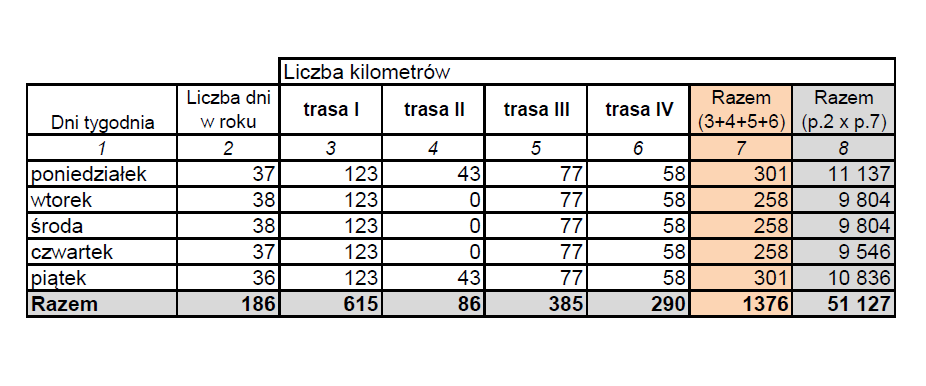 Informacje dodatkoweSzczegółowy harmonogram dowozu i szczegóły organizacyjne dowozu poszczególnych uczniów ustalone zostaną przez Wykonawcę z rodzicami lub opiekunami prawnymi                     oraz z Zamawiającym.Opiekę nad uczniami w czasie przewozów organizuje i zapewnia Wykonawca, przy czym osoba sprawująca opiekę powinna być osobą pełnoletnią i posiadać dobry stan zdrowia. W terminie 7 dni od dnia zawarcia umowy Wykonawca przedstawi Zamawiającemu wykaz osób, które będą sprawowały bezpośrednią opiekę podczas dowozu uczniów na poszczególnych trasach. Osoba pełniąca funkcję opiekuna zobowiązana będzie przyjąć dziecko od rodzica, sprawować opiekę w czasie dowozu i przekazać po przyjeździe do szkoły, pod opiekę nauczycielowi lub opiekunowi w szkole. Opiekun pełni powyższe obowiązki także podczas odwozu uczniów do domów.Dowóz uczniów odbywa się w dni nauki szkolnej. W przypadku odpracowywania zajęć szkolnych w innym dniu wolnym od zajęć, Wykonawca zobowiązany jest zapewnić przewóz uczniów zgodnie z rozkładem ustalonym przez Zamawiającego.Wykonawca zobowiązany jest do wykonywania dowozu zgodnie z obowiązującymi w tym zakresie przepisami prawa, zapewnienia uczniom właściwych warunków bezpieczeństwa i higieny, ze szczególnym uwzględnieniem zasad przewozu dzieci i młodzieży, pojazdem należycie przystosowanym do realizacji przedmiotu zamówienia. Mając na uwadze, iż przedmiotem zamówienia jest przewóz uczniów niepełnosprawnych, Wykonawca powinien dołożyć szczególnej staranności przy opiece w czasie wykonywania usługi. Wykonawca zobowiązany jest zapewnić foteliki dla młodszych dzieci.Wykonawca ubezpiecza pojazdy i pasażerów od wszelkich szkód powstałych podczas dowozu i pozostających w związku z przewozem.Zakres obowiązków Wykonawcy obejmuje:zapewnienie środków transportu niezbędnych do prawidłowej realizacji określonych umownie zadań;zapewnienie płynności jazdy, tzn. w przypadku wystąpienia awarii któregokolwiek z samochodów Wykonawca zobowiązany jest kontynuować przewozy zastępczym środkiem transportu. Uruchomienie zastępczego środka transportu musi nastąpić w czasie nie dłuższym niż 60 minut od chwili zdarzenia;niezwłoczne przekazywanie Zamawiającemu wszelkich informacji, mających wpływ na organizację dowozu uczniów oraz wniosków w zakresie usprawnień technicznych;przestrzeganie przepisów prawa, regulujących ruch drogowy i określających warunki techniczne pojazdów;ponoszenie pełnej odpowiedzialności wobec uczniów za szkody wynikłe z ruchu pojazdów, przewozu uczniów na zasadach ogólnych, określonych w powszechnie obowiązujących przepisach;wykonawca zobowiązuje się do zapewnienia odpowiedniego standardu przewozu uczniów, do punktualnego i terminowego podstawiania samochodów w miejscu zamieszkania uczniów, do zaprowadzenia i odebrania uczniów od wychowawców;wykonawca ponosi odpowiedzialność za działania osób, którym powierzy wykonanie określonych czynności związanych z wykonaniem przedmiotu umowy;kierowcy samochodów zobowiązani są do posiadania telefonów komórkowych.Szczegółowe informacje dotyczące świadczenia usług będących przedmiotem zamówienia:dowozy uczniów winny być realizowane za pomocą sprawnych technicznie środków transportu, gwarantującymi pełne bezpieczeństwo przy przewozie uczniów zgodnie z obowiązującymi przepisami prawa oraz o liczbie miejsc siedzących adekwatnych do ilości przewożonych dzieci;świadczenie usług musi odbywać się środkami transportu:posiadającymi aktualne badania techniczne oraz aktualne ubezpieczenie                              od odpowiedzialności cywilnej oraz następstw nieszczęśliwych wypadków;wyposażonymi w odpowiednią wentylację, ogrzewanie wewnętrzne zapewniające uczniom odpowiedni komfort jazdy;wyposażonymi w nieuszkodzone i niezabrudzone siedzenia – Wykonawca odpowiada za utrzymanie czystości i porządku.Zamawiający zastrzega sobie prawo zmiany tras przewozu uczniów, ilości przewozów w tygodniu, terminów ich wykonywania oraz liczby uczniów, ze względu na okoliczności których strony nie mogły przewidzieć w chwili zawarcia umowy a podyktowanych potrzebami zamawiającego wynikającymi z realizacji obowiązku zapewnienia uczniom niepełnosprawnym dowozu do szkół.Nie przewiduje się zaliczek na poczet realizacji umowy.Wykonawca uwzględni w cenie oferty wszystkie koszty wynikające z wymagań umowy,   w oparciu o własne kalkulacje kosztów.